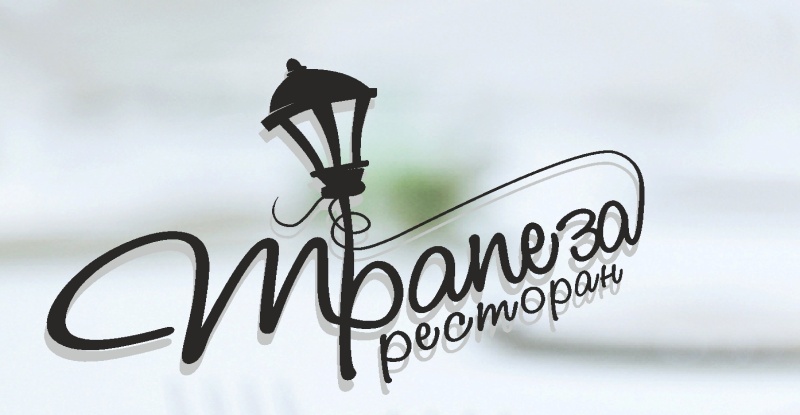 Банкетное предложение 2500 рублей на персонуПриветствие на входе:Бокал шампанского и ассорти канапеХолодные закуски:Мясное ассорти (ростбиф, язык, оленина с/к, буженина, суджук) (100 гр)Ассорти сыров с ягодным соусом (30/20)Рулетики из баклажанов с сыром (100 гр)Ассорти из солений (50 гр)Овощное ассорти (50 гр)Палтус  х/к  (50 гр)Лосось с/с собственного приготовления (50)Салаты (3 позиции на выбор по 100 гр каждого):Овощи тушеные по-грузински «Аджапсандали» Салат с языком, черносливом и грибами Салат с тигровыми креветками и сыром «Пармезан»Салат  с курицей и бекономСалат с ростбифом и медово-лимонной  заправкойСалат «Мимоза» с форелью и красной икройГорячие закуски (по 2 шт на персону):Мидии , запеченные в остром  или сырном соусеГорячие Блюда  (1 на выбор на человека):Люля-кебаб из баранины с томатами и маринованным луком Стейк форели со шпинатным соусомСтейк из говяжьей вырезки с перечным соусомКотлета по-киевски с творожным сыром и вялеными томатамиГарниры (1 на выбор на человека):Овощи грильКартофель «Айдахо»(Рис  с овощами Хлеб:Хлеб собственного приготовления Ржаной/Крестьянский/ЛавашСливочное масло с травами и чеснокомНапитки:Морс из клюквы и брусники  0,2 лМорс из облепихи  0,2 л